
2015 Board of Directors Meetings
2320 Cattlemen Rd, Sarasota, FL at 9:30 a.m.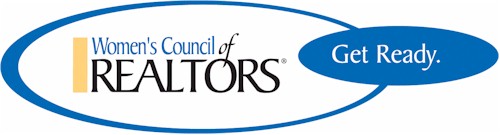 
(Subject to Change)January 7thFebruary 4thMarch 11thApril 8thMay 6thJune 3rd July 8thAugust 5thSeptember 2ndOctober 7thNovember 4thDecember 2nd